Принято Вологодской городской Думой24 июня 2021 годаВ соответствии с частью 12 статьи 26.1 Федерального закона от 06 октября 2003 года № 131-ФЗ «Об общих принципах организации местного самоуправления                           в Российской Федерации», пунктом 1.3 Положения о конкурсной комиссии                        по проведению конкурсного отбора инициативных проектов, на основании                  статьи 31 Устава городского округа города Вологды Вологодская городская Дума РЕШИЛА:Утвердить прилагаемый персональный состав половины членов конкурсной комиссии по проведению конкурсного отбора инициативных проектов                            от Вологодской городской Думы.Глава города Вологды						             Ю.В. Сапожниковг. Вологда24 июня 2021 года№ 460УТВЕРЖДЕНрешением Вологодской городской Думыот 24 июня 2021 года № 460ПЕРСОНАЛЬНЫЙ СОСТАВ ПОЛОВИНЫ ЧЛЕНОВ КОНКУРСНОЙ КОМИССИИ ПО ПРОВЕДЕНИЮ КОНКУРСНОГО ОТБОРА ИНИЦИАТИВНЫХ ПРОЕКТОВОТ ВОЛОГОДСКОЙ ГОРОДСКОЙ ДУМЫ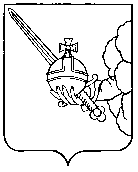 ВОЛОГОДСКАЯ ГОРОДСКАЯ ДУМАРЕШЕНИЕО НАЗНАЧЕНИИ ЧЛЕНОВ КОНКУРСНОЙ КОМИССИИПО ПРОВЕДЕНИЮ КОНКУРСНОГО ОТБОРА ИНИЦИАТИВНЫХПРОЕКТОВ ОТ ВОЛОГОДСКОЙ ГОРОДСКОЙ ДУМЫСапожников Юрий ВладимировичГлава города Вологды;Никулин Сергей Геннадьевичдепутат, заместитель Председателя Вологодской городской Думы, председатель постоянного комитета Вологодской городской Думы по вопросам местного значения и законности;Чуранов Сергей Авенировичдепутат, заместитель Председателя Вологодской городской Думы, председатель постоянного комитета Вологодской городской Думы по городской инфраструктуры (по согласованию);Громов Михаил Сергеевичдепутат, председатель постоянного комитета Вологодской городской Думы по бюджету и налогам (по согласованию);Шепель Константин Владимировичдепутат, председатель постоянного комитета Вологодской городской Думы по экономической политике                                и муниципальной собственности (по согласованию);Выдров Максим Андреевичдепутат, член постоянного комитета Вологодской городской Думы по социальной политике                                (по согласованию);Земчихина Елена Анатольевнадепутат, член постоянного комитета Вологодской городской Думы по социальной политике                                   (по согласованию).